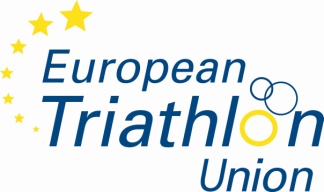 
ETU Elections-list of nominees-status 19 December
Executive BoardCommitteesPresident (1 to elect)President (1 to elect)President (1 to elect)President (1 to elect)President (1 to elect)President (1 to elect)VotesMrBertrandiRenatoRenatoITAITAVice President (2 to elect)Vice President (2 to elect)Vice President (2 to elect)Vice President (2 to elect)Vice President (2 to elect)Vice President (2 to elect)MrJaegerJaegerDenisDenisFRAMrKitchenKitchenChrisChrisIRLMsVan RampelberghVan RampelberghRianRianBELMrYerolimposYerolimposGeorgeGeorgeGRETreasurer (1 to elect)Treasurer (1 to elect)Treasurer (1 to elect)Treasurer (1 to elect)Treasurer (1 to elect)Treasurer (1 to elect)MsGarciaGarciaAliciaAliciaESPMembers of Executive Board (5 to elect)Members of Executive Board (5 to elect)Members of Executive Board (5 to elect)Members of Executive Board (5 to elect)Members of Executive Board (5 to elect)Members of Executive Board (5 to elect)MsBlakkisrudBlakkisrudNinaNinaNORMrBreedijkBreedijkMartinMartinNEDMsCherkovskayaCherkovskayaMaryiaMaryiaBLRMsChukanovaChukanovaIrenaIrenaBULMrFreudFreudMadsMadsDENMrGrabnerGrabnerHerwigHerwigAUTMrKloszKloszPeterPeterROUMrKrausKrausEugèneEugèneLUXMrLučovnikLučovnikTomažTomažSLOMsLockyerLockyerSallySallyGBRMs ShipovalovaShipovalovaGalinaGalinaRUSMrSowinskiSowinskiMarcinMarcinPOLMsSzaboSzaboZitaZitaHUNMsVan RampelberghVan RampelberghRianRianBELTechnical Committee (7 to elect)Technical Committee (7 to elect)Technical Committee (7 to elect)Technical Committee (7 to elect)Technical Committee (7 to elect)Technical Committee (7 to elect)VotesMsAmlund-HagenAmlund-HagenLineLineNORMsBancewiczBancewiczMaisieMaisieGBRMrBogaertBogaertDirkDirkBELMrDečmanDečmanMitjaMitjaSLOMrGarciaGarciaJorgeJorgeESPMrGudalovGudalovAndreyAndreyRUSMrHoughHoughDuncanDuncanGBRMrMcAtamneyMcAtamneyHughHughIRLMrMuzicekMuzicekPeterPeterCZEMrNagyNagyAlparAlparHUNMrScaramucciScaramucciWalterWalterITAMrSchwartzSchwartzFritzFritzAUTMrVander PlanckeVander PlanckeJulienJulienFRADevelopment Committee (7 to elect)Development Committee (7 to elect)Development Committee (7 to elect)Development Committee (7 to elect)Development Committee (7 to elect)Development Committee (7 to elect)MsAntonyanAntonyanArmineArmineARMMr BigotBigotPierrePierreFRAMsCherkovskayaCherkovskayaMaryiaMaryiaBLRMrCoombesCoombesDarrenDarrenIRLMrKloszKloszPeterPeterROUMsKovarovaKovarovaLenkaLenkaCZEMrLiptakLiptakTamasTamasHUNMrLucariniLucariniAldoAldoITAMrMartinMartinDanielDanielAUTMrMoriMoriMitjaMitjaSLOMsSmadarSmadarEranEranISRMrTaveirneTaveirneWernerWernerBELAudit Committee (3 to elect)Audit Committee (3 to elect)Audit Committee (3 to elect)Audit Committee (3 to elect)Audit Committee (3 to elect)Audit Committee (3 to elect)MrBreedijkMartinMartinNEDNEDMrZivMichaelMichaelISRISR